Harlequin Bowmen Clout Weekend incorporating the Berkshire Archery Association Clout Championships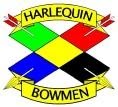 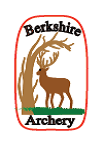 
Saturday 22nd and Sunday 23rd June 2024Rounds:		Saturday: 	One-way Double Metric Clout shot in two details
			Sunday: 	One-way Double GNAS Clout shot in two detailsBoth days are Tassel Status and Record StatusEntry fee:		Seniors: Both days £15; Single day £10	Juniors:  FREE!Timings: 		Registration & bow inspection from 9:30 am (please bring AGB cards)Saturday: 	Assembly at 10:30 am, sighters 10:45 am
	Sunday: 	Assembly at 10:30 am, sighters 10:45 amVenue: 		Didcot Girls School, Manor Crescent, Didcot, OX11 7AJJudges: 	Andy Turner (JIC), Graham Pink, Siobhan TysonLord Patron: 		(TBC)Bowstyles: 		Recurve, Compound, Barebow, Longbow, AFB/TraditionalDress code:		Being a record status shoot, please dress according to rule 307. 
Awards:		Medals awarded for all archers placed 1st to 3rd in each category each day SATURDAY: BAA Awards to BAA archers, with separate awards to visitorsSUNDAY: No separate awards for BAA/visitors.1st place ‘weekend’ award for each category including the Mick Baines Recurve awards and Team* awards: Senior Team- Three 18+ y.o. from same club; Junior Team: Two archers <18 y.o. from same club.*- archers must shoot both days; adjustment tables normalised to a ‘recurve’ scaleCatering:		On-site catering will be available…details to be confirmedEntries to:	ONLINE: 	via www.harlequinbowmen.org.uk then ‘Open Competitions’Email: 		chairman@harlequinbowmen.org.uk. 	Postal: 		Paul Comina, 12 The Crescent, OXON, OX11 9JYClosing date:		Saturday 15th June 2023			Entries after this date will depend on space available or cancellationsJuniors:		Juniors under 18 must be accompanied by a responsible adult at all timesPhotography:	In accordance with the GNAS Protection of Children & Vulnerable Adults Policy, those who wish to take photographs must register with the TO on the day.The organiser, Harlequin Bowmen, Berkshire Archery Association & Didcot Girls’ School cannot accept responsibility for any loss, damage or injury howsoever causedENTRY FORMFill out and return this form by email to chairman@harlequinbowmen.org.uk or enter online at: http://www.harlequinbowmen.org.uk

Payment by BACS:  Reference ‘Clout *SURNAME*’, using Account Name: Harlequin Bowmen; Account No.: 00097432; Sort Code: 30-93-93. Please email to confirm payment made.ROUNDS: Awards for archers shooting their expected rounds by age, bow type and gender as per the new AGB rules 705 and 707: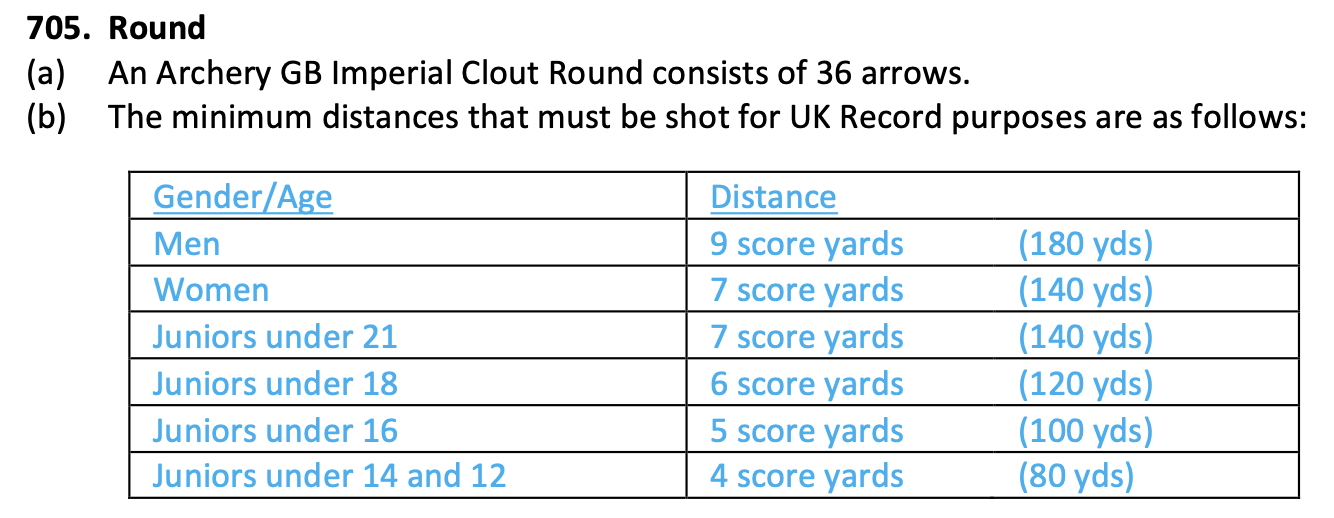 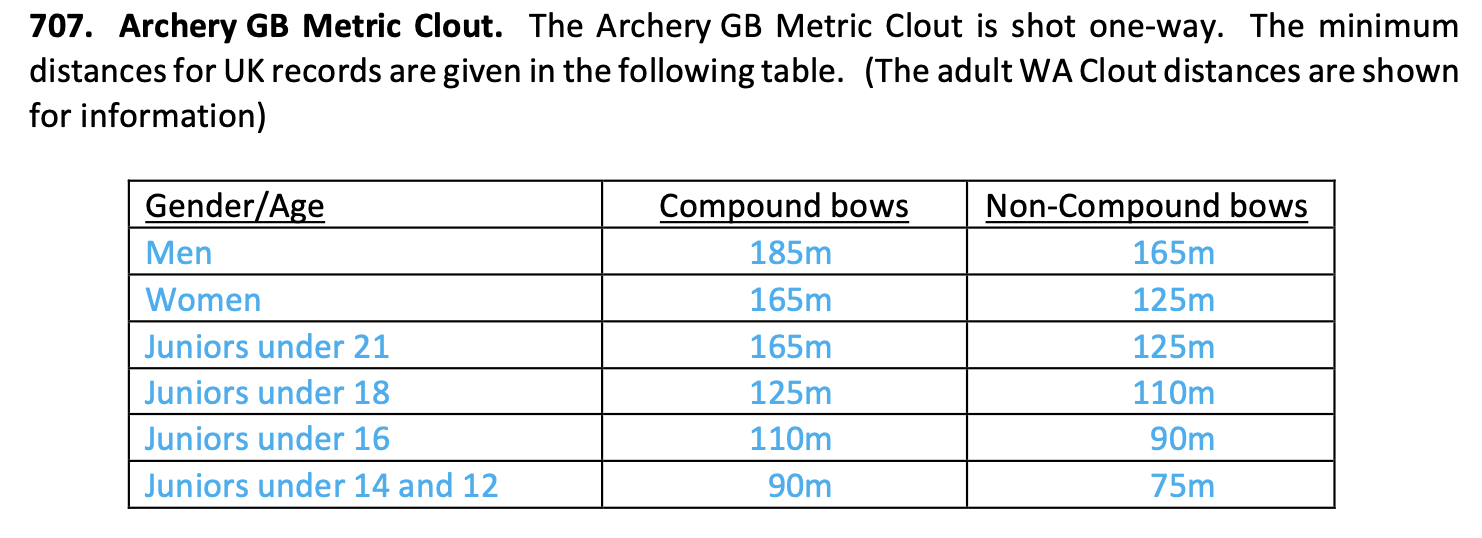 We collect personal data for the purposes of running events only. It will be stored solely for the purpose of running this event but will never be shared without your permission. If you would like us to contact you directly about our future events in the next 12 months please tick here:A word on age categories from AGB:
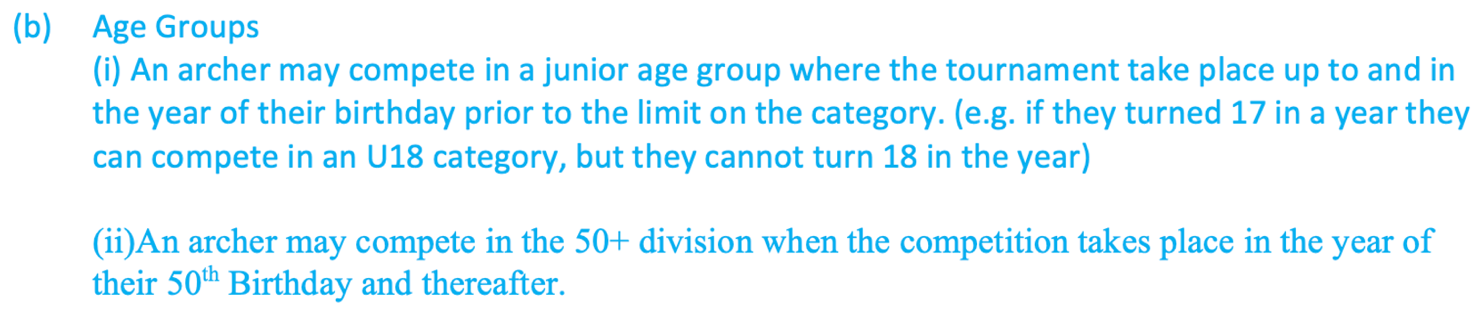 Name of Archer 
(please print)Archery GB No.Male/FemaleM/FAge Group50+, senior, U21, U18, U16, U14, U12(ALL: include D.O.B)SATURDAYMetric distanceSATURDAYBow style
R BBLB C TradSATURDAYBAA archeror visitor?SUNDAYGNAS distanceSUNDAYBow style
R BBLB C TradTOTAL FEE Juniors: FreeSeniors:Both days: £15Single day £10Club Name:Total fee to be paid £ Sender’s Name and address and number:E-mail address for target lists and results (please print clearly): 

Sender’s Name and address and number:E-mail address for target lists and results (please print clearly): 

Signature to confirm all entered via this form have received clout instruction:Target lists and results will be available on Harlequin Bowmen’s website: www.harlequinbowmen.org.uk